Si ringrazia: Società Filosofica Italiana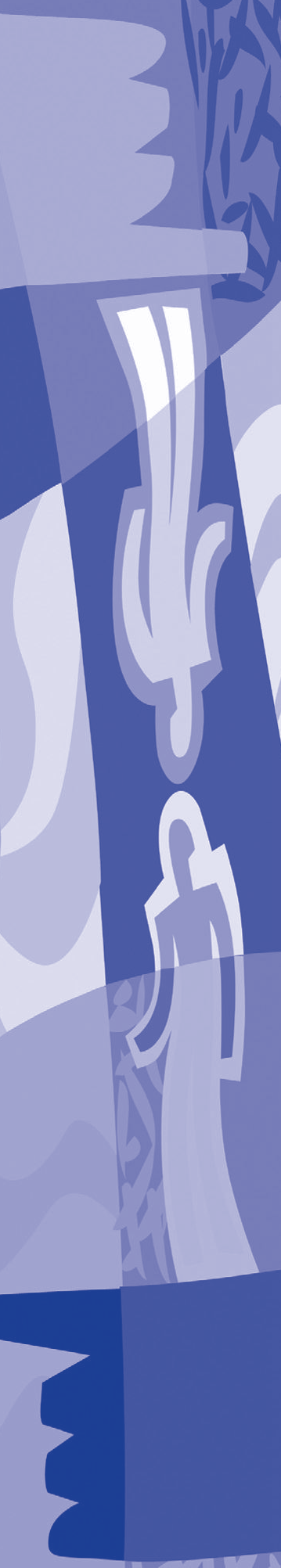 che ha reso possibile la manifestazione LICEO  TORRICELLI-BALLARDINIVia S. Maria DeIl’Angelo, 48 Tel. 0546 28652 - Fax 05462528848018 FAENZA (RA)codice fiscale 90033390395                          LICEO  TORRICELLI-BALLARDINISOCIETÀ FILOSOFICA ITALIANACONCORSO NAZIONALE“IL FORUMDELLA    FILOSOFIA”           QUINDICESIMA EDIZIONE ANNO SCOLASTICO2015/2016            Maggio  2016Auditoriumdi S. Umiltà - via Pascoli, 15ore 14,30-18,30DIBATTITO CONCLUSIVOLa S. V. è invitataI GIOVANI E LA FILOSOFIA OGGIDibattito tra gruppi di studentiPartecipano:                                                                                            Liceo “E. Stein” di Gavirate (VA)                                                                                            Liceo “F. Redi” di Arezzo                                                                                                  Liceo “B. Zucchi” di Monza                                                                                             Liceo “Celio-Roccati” di Rovigo                                                                                            Liceo “A. Scacchi” di Bari                                                                                            Liceo “Q. O. Flacco” di BariHanno curato l’organizzazione:                                                                                                                                 Liceo Torricelli-Ballardini, Faenza                                                                                           Liceo Classico M. Gioia, Piacenza                                                                                            Liceo Scientifico  A. Scacchi, BariPresiede il dibattito:Prof. Luigi NeriDirigente Scolastico del Liceo FaenzaPROGRAMMA  	Ore 14.30	SalutiOre 15.00	Presentazione delle ricerche da parte dei gruppiOre 16.30	DibattitoOre 18.15	Premiazione